18/07/2023 12:48BionexoRESULTADO – TOMADA DE PREÇON° 202367TP39659HEAPAO Instituto de Gestão e Humanização – IGH, entidade de direito privado e sem fins lucrativos,classificado como Organização Social, vem tornar público o resultado da Tomada de Preços, com afinalidade de adquirir bens, insumos e serviços para o HEAPA - Hospital Estadual de Aparecida deGoiânia, com endereço à Av. Diamante, s/n - St. Conde dos Arcos, Aparecida de Goiânia/GO, CEP:Bionexo do Brasil LtdaRelatório emitido em 18/07/2023 12:4874.969-210.CompradorIGH - HUAPA - HOSPITAL DE URGÊNCIA DE APARECIDA DE GOIÂNIA (11.858.570/0004-86)AV. DIAMANTE, ESQUINA C/ A RUA MUCURI, SN - JARDIM CONDE DOS ARCOS - APARECIDA DE GOIÂNIA, GO CEP: 74969-210Relação de Itens (Confirmação)Pedido de Cotação : 297397510COTAÇÃO Nº 39659 - MEDICAMENTOS - HEAPA JUL/2023Frete PróprioObservações: *PAGAMENTO: Somente a prazo e por meio de depósito em conta PJ do fornecedor. *FRETE: Só serão aceitas propostas com frete CIF e para eDIAMANTE, ESQUINA C/ A RUA MUCURI, JARDIM CONDE DOS ARCOS, AP DE GOIÂNIA/GO CEP: 74969210, dia e horário especificado. *CERTIDÕES: As Certide Goiás, Federal, FGTS e Trabalhista devem estar regulares desde a data da emissão da proposta até a data do pagamento. *REGULAMENTO: O processo deRegulamento de Compras do IGH, prevalecendo este em relação a estes termos em caso de divergência.Tipo de Cotação: Cotação NormalFornecedor : Todos os FornecedoresData de Confirmação : TodasFaturamentoMínimoPrazo deEntregaValidade daPropostaCondições dePagamentoFornecedorFreteObservaçõesBF DE ANDRADE HOSPITALARGOIÁS - GOThainy Divina - nullvendas1@bfdeandradehospitalar.com.brMais informações1dias após1234567R$ 200,0000R$ 700,0000R$ 200,0000R$ 500,0000R$ 200,0000R$ 750,0000R$ 250,000015/07/202315/07/202315/07/202315/07/202316/07/202310/09/202315/07/202330 ddl30 ddl30 ddl30 ddl30 ddl30 ddl30 ddlCIFnullconfirmaçãoCarrion Silva Comercial EireliAPARECIDA DE GOIÁS (ITAPACI) - GOElkis Pereira Da Silva - (62) 98191-9830carrion.diretoria2019@gmail.comMais informações1dias apósCIFCIFCIFCIFCIFCIFnullnull-confirmaçãoCientifica Médica Hospitalar LtdaGOIÂNIA - GOVanessa Nogueira - (62) 3088-9700vendas3@cientificahospitalar.com.brMais informações2dias apósconfirmaçãoComercial Cirurgica Rioclarense Ltda- SPJAGUARIÚNA - SPUsuário Ws Rioclarense - (19) 3522-5800bionexo@rioclarense.com.brMais informações1dias apósconfirmaçãoEllo Distribuicao Ltda - EppGOIÂNIA - GOLigia LaÃs - (62) 4009-2110televendas3@ellodistribuicao.com.brMais informações1dias apósnullconfirmaçãoFARMATER MEDICAMENTOS LTDABELO HORIZONTE - MGWeb Service Farmater - (31) 3224-24653dias apósbanco do brasil s/a ag1229-7 c/c 69547-5confirmaçãovendas@farmater.com.brMais informaçõesInjemed Medicamentos Especiais LtdaBELO HORIZONTE - MGThais Soares - null7dias apósnullnullconfirmaçãohospitalar@injemed.comMais informaçõesLOGMED DISTRIBUIDORA E LOGISTICAHOSPITALAR EIRELIGOIÂNIA - GO1 dias apósconfirmação89R$ 300,0000R$ 300,000004/08/202315/07/202330 ddl30 ddlCIFCIFMariana Borges Garcia - (62) 3565-6457prohospitalph@hotmail.comMais informaçõesMEDCOM COMERCIO DE MEDICAMENTOSHOSPITALARES LTDABRASÍLIA - DF1 dias apósconfirmaçãonullCaio Henrique - nullcaio.henrique@grupoelfa.com.brMais informaçõesProgramaçãode EntregaPreçoUnitário FábricaPreçoProdutoCódigoFabricanteEmbalagemFornecedorComentárioJustificativaRent(%);1,3,6 e 7 - Nãorespondeu e-mailde homologação.2,4 e 5 - Nãoatende aMORFINA SOL INJ 0.2MG 1ML RAQUI - DIMORF -AMPOLA0,2 MG/ML SOL INJ CX 50 ENVOL BF DE ANDRADER$R$9318564-DIMORF, CRISTALIAnullAMP VD AMB X 1 MLHOSPITALAR6,4000 0,0000condição depagamento/prazo.TotalParcial:Total de Itens da Cotação: 129Total de Itens Impressos: 1Programaçãode EntregaPreçoUnitário FábricaPreçoRent(%)ProdutoCódigoFabricanteEmbalagemFornecedorComentárioJustificativa;1 - Não atende acondição deENOXAPARINA SODICA20MG/0.2ML - SERINGA 0.2MLINJECAO SC, CRISTALIAENOXAPARINA SODICA 20MG/ML - SERINGA PRE-PREENCHIDA - (SC)Carrion SilvaComercial Eirelipagamento/prazo.2 - Nãorespondeu e-mailde homologação.R$R$448938985-CXnull11,5000 0,0000ENOXAPARINA SODICA 40MG/ML - SERINGA PRE-PREENCHIDA - (SC) -> COM DISPOSITIVO DESEGURANÇA DE ACORDO COM NR-32 E PORT. 1746DE 30 DE AGOSTO DE 2011.;1 e 2 - NãoCarrion SilvaComercial EireliR$R$38989--CUTENOX, MYLANOCTRIDE, SUN1nullnullrespondeu e-mailde homologação.12,9000 0,0000100 OCTREOTIDA SOL INJ 0.1MG/ ML - AMPOLA DE 1ML 184220,10 MG/ML SOL INJ CT 5 AMP VDTRANS X 1 MLCarrion SilvaComercial Eireli-R$R$48,0000 0,0000https://bionexo.bionexo.com/jsp/RelatPDC/relat_adjudica.jsp1/9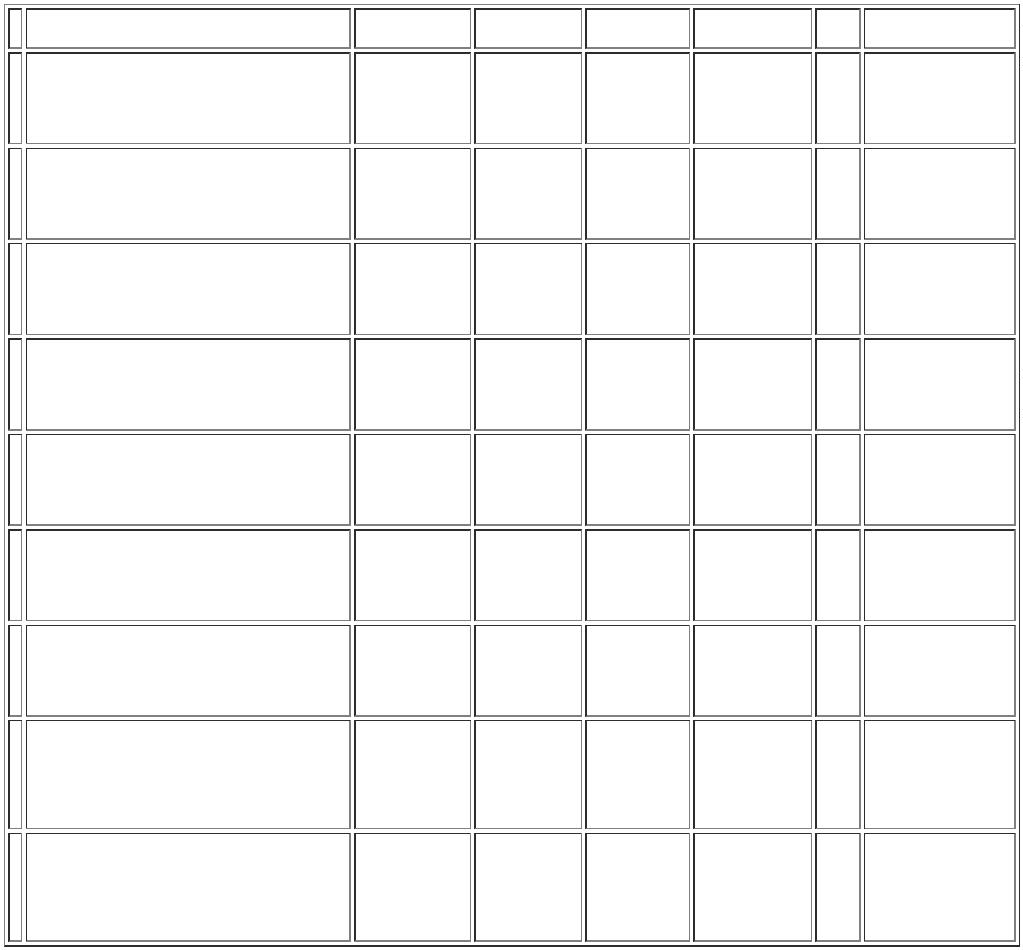 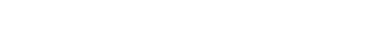 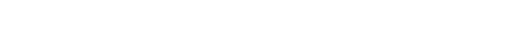 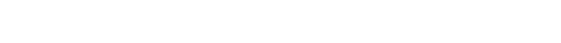 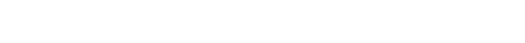 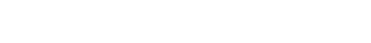 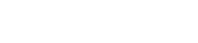 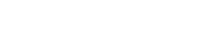 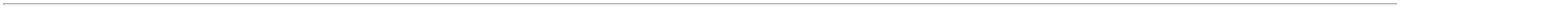 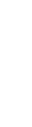 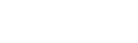 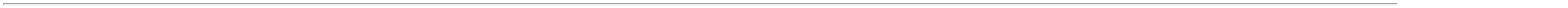 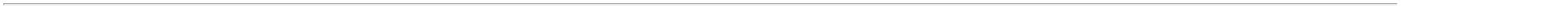 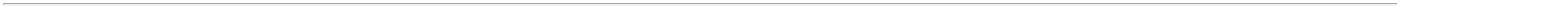 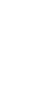 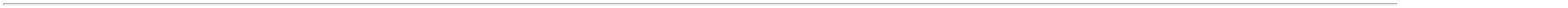 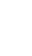 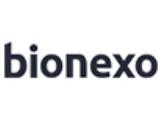 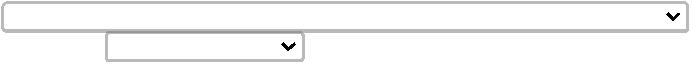 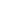 18/07/2023 12:48BionexoTotalParcial:Total de Itens da Cotação: 129Total de Itens Impressos: 3Programaçãode EntregaPreçoUnitário FábricaPreçoRent(%)ProdutoCódigoFabricanteEmbalagemFornecedorComentárioJustificativa250 MG PO SOL INJ IV CT 5 FA VD Cientifica MédicaR$R$345ACICLOVIR SOL INJ 250MG - FRASCO11248--ACICLOVIR SODICO, BLAUnull-TRANSHospitalar Ltda6,3300 0,0000ACIDOS GRAXOS ESSENC. C/ VIT. A + VIT. E 200ML ->DEVERA SER REGISTRADO NA ANVISA COMOCORRELATO NAO PODERA SER REGISTRADO NAANVISA COMO COSMETICO PARA FINS DE USOHOSPITALAR COMPOSICAO ACIDO CAPRILICO.ACIDO CAPRICO. ACIDO LAURICO. LECITINA DESOJA. VITAMINA A. VITAMINA E. ACIDO CAPROICO EOLEO DE GIRASSOL (ACIDO LINOLEICO). - UNIDADE;1 - Não atende acondição depagamento/prazo.DERSIN OLEO AGE ALMOTOLIA200ML, AVVIOCientifica MédicaHospitalar LtdaR$R$5830UNDnull6,6000 0,0000;1 e 2 - Nãorespondeu e-mailde homologação.AGUA DESTILADA SF FRASCOCientifica MédicaHospitalar LtdaR$R$AGUA BIDESTILADA SOL. INJ. 1000ML - BOLSA54244975--------------UNDnull1000ML C/16, FRESENIUS13,8500 0,0000AMIODARONA 50MG/ML (G) SOLINJ IV CX/100AMP VD AMB 3MLHIPOLABOR, HIPOLABOR;1 - Não atende acondição depagamento/prazo.Cientifica MédicaHospitalar LtdaR$R$11288128412667AMIODARONA SOL INJ 150 MG - AMPOLAAmpolaVALIDADE 30/11/232,1500 0,0000AMOXICILINA+CLAVUL.1G+200MG(DOCLAXIN) F/A C/20 (S) -1GRAMA+200MG - CX - PO PARA Hospitalar LtdaINJECAO - BLAU CX;1 - Nãorespondeu e-mailde homologação.AMOXIC.+AC. CLAVULANICO SOL INJ 1G + 200MG -FRASCO / AMPOLAAMOXICILINA+CLAVUL.1G+200MG(DOCLAXIN) F/A C/20 (S), BLAUCientifica MédicaR$R$112333455566113066470null1008,9100 0,0000BUPIVACAINA SOL INJ 0.5% PESADA 4ML -BUPIVAC. HIPERBARICA + GLICOSE SOL INJ AMP.BUPIVACAINA 0,5% PES. HIPER4ML C/50 AMP (G) - HYPOFARMA -HYPOFARMA;1 - Não atende acondição depagamento/prazo.Cientifica MédicaHospitalar LtdaR$R$CAIXAnull3,4600 0,00004MLCETOCONAZOL 20MG/G CREME30GR.(G) - 20MG - UN - CREME -SOBRAL UN;1 e 2 - Nãorespondeu e-mailde homologação.CETOCONAZOL 20MG/G CREMECientifica MédicaHospitalar LtdaR$R$CETOCONAZOL CREME TB 30G - TUBOCLONAZEPAM 2MG - GEN. EMS - COMPRIMIDOCLONIDINA SOL INJ 150 MCG 1ML - AMPOLA17936186326454null30GR.(G), SOBRAL3,2500 0,0000;1,2 e 3 - Nãorespondeu e-mailde homologação.2MG COM CT BL AL PLASCientifica MédicaHospitalar LtdaR$R$CLONAZEPAM, PHARLABCLONIDIN, CRISTALIAnull6PVC/PE/PVDC TRANS X 304 - Não atende a 0,1000 0,0000condição depagamento/prazo.150 MCG/ML SOL INJ CX 25 EST X Cientifica MédicaR$R$VALIDADE 30/11/23--AMP VD AMB X 1 ML (EMB. HOSP.) Hospitalar Ltda6,1000 0,0000RIOHEX CLOREX.0,12 % ENXAG.BUCAL 250ML. RIOQUIMICA,RIOQUIMICACLOREXIDINA SOLUCAO BUCAL 0.12% FR 250ML -FRASCOCientifica MédicaHospitalar LtdaR$R$389733897568817144176397UNIDADEnullnullnullnullnullnullnull7,1500 0,0000BECLOMETASONA 400MCG/ML(CLENIL A) 2ML C/10 FLACONTES(S) - CHIESI;1 - Não atende acondição depagamento/prazo.DIPROPIONATO DE BECLOMETASONA FLACONETECientifica MédicaHospitalar LtdaR$R$UND400MCG/ML - UNIDADE6,5000 0,0000ESCITALOPRAM 10MG C/30 CPR.(C1) (G) - ESCITALOPRAM - CPR -NEO QUIMICAESCITALOPRAM 10MG C/30 CPR.(C1) (G), NEO QUIMICACientifica MédicaHospitalar LtdaR$R$ESCITALOPRAM COMP 10MGESPIRONOLACTONA 25MG - COMPRIMIDOFLUCONAZOL 150 MG - CAPSULA-0,1500 0,0000;1 e 2 - Nãorespondeu e-mailde homologação.3 -Não atingefaturamento25 MG COM CT BL AL PLAS INC X Cientifica MédicaR$R$ESPIRONOLACTONA, GEOLAB4230Hospitalar Ltda0,3200 0,0000mínimo.FLUCONAZOL 150MG C/100 CPS.(G) - 150MG - CX - CAPSULAS -MEDQUIMICA CXFLUCONAZOL 150MG C/100 CPS.(G), MEDQUIMICACientifica MédicaHospitalar LtdaR$R$--0,4700 0,0000HALOPERIDOL 5MG/ML (UNIHALOPERIDOL 5MG/ML (UNIHALOPER) 1ML C/50 AMP.(C1) (S),UNIAO QUIMICAHALOPERIDOL SOL INJ 5 MG - HALO - CRISTALIA -AMPOLAHALOPER) 1ML C/50 AMP.(C1) (S) Cientifica Médica- 5MG - AP - SOLUCAO INJETAVEL Hospitalar LtdaR$R$277391,6400 0,0000-UNIAO QUIMICA APHEPARINA SOD. 5000 U.I. / ML INJ. 5 ML ->HEPARINA. SODICA SOL. INJ. 5.000 UI/ML F/A 5ML- 5416EV - FRASCO/AMPOLA;1 - Nãorespondeu e-mailde homologação.HEPARINA 5000UI/ML (HEPAMAX)ML F/A C/25 AMP - BLAU - BLAUCientifica MédicaHospitalar LtdaR$R$CAIXA100513,9800 0,0000https://bionexo.bionexo.com/jsp/RelatPDC/relat_adjudica.jsp2/9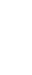 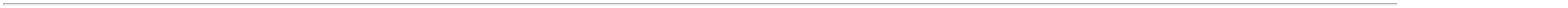 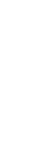 18/07/2023 12:48Bionexo;1 - Múltiplo deCientifica MédicaHospitalar LtdaR$R$78895178IVERMECTINA 6 MG - COMPRIMIDOLIDOCAINA GELEIA 2% TUBO 30GRAMASMETARAMINOL SOL INJ 10MG/1ML - AMPOLA729117944150585005-------------REVECTINA, ABBOTTLABCAINA, PHARLAB6 MG COM CT BL AL PVDC INC X 4nullnullnullnullnullnullnullnullnullnullnullnullnullembalagem acimado solicitado.51,3200 0,000020 MG/G GEL TOP CT BG AL X 30 Cientifica MédicaHospitalar LtdaR$R$--G4,3700 0,000010 MG/ML SOL INJ CX 25 AMP VD Cientifica MédicaR$R$ARAMIN, ARAMIN, CRISTALIATRANS X 1 MLHospitalar Ltda17,7600 0,0000;1 - Não atende acondição deNIFEDIPINO 20MG LIBERACAO LENTA -COMPRIMIDONIFEDIPRESS, NIFEDIPRESS,MEDQUIMICA20 MG COM RETARD CT BL ALPLAS AMB X 1000 (EMB HOSP)Cientifica MédicaHospitalar Ltdapagamento/prazo.2 - Nãorespondeu e-mailde homologação.R$R$500,2100 0,0000420 MG PO INJ CX 20 FA VD INC + Cientifica MédicaR$R$11111111102OMEPRAZOL SOL INJ 40MG - AMPOLA10896OPRAZON, BLAUSIEGEL-0 AMP DIL VD TRANS X 10 MLHospitalar Ltda6,1400 0,0000PARACETAMOL 200MG/ML(ABIDOR) 15ML GTAS (S) AIRELA,AIRELA;1 - NãoCientifica MédicaHospitalar LtdaR$R$06 PARACETAMOL SOL ORAL 200MG/ML 15ML - FRASCO 12993PELICULA PROT. SOL POLIMERICA SPRAY FR 28ML -UNDrespondeu e-mailde homologação.1,8000 0,0000RIODERM PROTECTION-PELICULAPROTETORA SEM ARDOR SPRAYCientifica MédicaHospitalar LtdaR$R$0738104UND-FRASCO42,5700 0,000030ML , RIOQUIMICA;1 e 2 - Nãorespondeu e-mailde homologação.3 - Não atende a 0,2000 0,0000condição deHEMIFUMARATO DE QUETIAPINA, 25 MG COM REV CT BL AL PLAS Cientifica MédicaR$R$13 QUETIAPINA 25MG - GENERICO EMS - COMPRIMIDO 2672810ZYDUS NIKKHOPVC/PVDC TRANS X 30Hospitalar Ltdapagamento/prazo.RINGER LACTATO SF BOLSA00ML C/30 HALEX, HALEXCientifica MédicaHospitalar LtdaR$R$14RINGER C/ LACTATO SOL INJ 500ML - BOLSA136495227CX-56,5800 0,0000;1 ao 4 - Nãorespondeu e-mailde homologação.5 - Não atende a 2,1000 0,0000condição deSIMETICONA 75MG/ML (LUFBEM)10ML (S) NATULAB - 10ML - UND -SIMETICONA - NATULAB UNDSIMETICONA 75MG/ML (LUFBEM)0ML (S) NATULAB, NATULABCientifica MédicaHospitalar LtdaR$R$17 SIMETICONA SOL ORAL 75 MG/ML FRASCO 10ML.1pagamento/prazo.SULFADIAZINA DE PRATA 10MG/G50GR. CREME (G) - 10MG - UN -CREME - NATIVITA UN;1 - NãoSULFADIAZINA DE PRATA 10MG/G0GR. CREME (G), NATIVITACientifica MédicaHospitalar LtdaR$R$202123SULFADIAZINA DE PRATA 1% TUBO 50G - TUBOSULFAMETOXAZOL+TRIMETOPRIMA SOL INJ 400 +309576940respondeu e-mailde homologação.56,7400 0,0000BACSULFITRIN 400+80MG 5MLINJ.C/50 BRAINFARMA,BRAINFARMACientifica MédicaHospitalar LtdaR$R$CX-80 MG 5ML - AMPOLA 480MG3,4000 0,0000SUXAMETONIO 100MGSUXAMETONIO 100MG(SUCCITRAT) 10ML F/A C/10 (S),BLAU;1 - Não(SUCCITRAT) 10ML F/A C/10 (S) - Cientifica Médica00MG - CX - PO PARA INJECAO - Hospitalar LtdaBLAU CXR$R$SUXAMETONIO SOL. INJ. 100MG - FRASCO15044respondeu e-mailde homologação.124,7000 0,0000TotalParcial:Total de Itens da Cotação: 129Total de Itens Impressos: 29Programaçãode EntregaPreçoUnitário FábricaPreçoProdutoCódigoFabricanteEmbalagemFornecedorComentárioJustificativaRent(%);1 e2 - Nãoatende aComercialCirurgicaRioclarenseLtda- SPcondição depagamento/prazo.ACETILCISTEINA GRANULADO 600 MG ENV C/ 5G -ENVELOPER$R$1829288--GEOLABCX-1,0600 0,00003- Nãorespondeu e-mailde homologação.ALGINATO CALCIO E SODIO APROX. 85G - GELHIDRATANTE ABSORVENTE, NÃO-ESTÉRIL,COMPOSTO DE ALGINATO DE CÁLCIO ECARBOXIMETILCELULOSE SÓDICA, TRANSPARENTEE VISCOSO, REGISTRO NO MINISTÉRIO DA SAÚDE(ANVISA). TUBO 85 GRAMAComercialCirurgicaRioclarenseLtda- SPHIDROGEL COM ALGINATO DECALCIO 85G CX C/10UN-G085,CASEXR$R$17934CAIXA---13,1500 0,0000ComercialCirurgicaRioclarenseLtda- SPANFOTERICINA B INJETAVEL 50MG -FRASCO/AMPOLA50 MG PO LIOF INJ CX 25 FA VDTRANS + SOL DILR$R$134139038037--ANFORICIN B, CRISTALIA--2532,0000 0,00001ANLODIPINO 5MG - COMPRIMIDOBESILAPIN 5MG CX C/25BLT XComprimidoComercialCirurgica;1 - Não atende acondição deR$R$5020CPR, GEOLAB0,0400 0,0000RioclarenseLtda- SPpagamento/prazo.https://bionexo.bionexo.com/jsp/RelatPDC/relat_adjudica.jsp3/9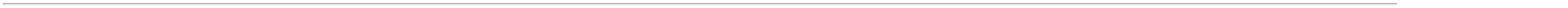 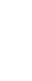 18/07/2023 12:48Bionexo;1 - Não atende acondição deComercialCirurgicaRioclarenseLtda- SPBUPIVACAINA 0.5% C/ VASOCONSTRITOR 20ML -FRASCONEOCAINA 0,5% C/V CX 10FA X20ML ESTOJO, CRISTALIApagamento/prazo.2 - Nãorespondeu e-mailde homologação.R$R$112790646959714167---cx---19,5300 0,0000ComercialCirurgicaRioclarenseLtda- SPBUPIVACAINA SOL INJ 0.5% S/ VASOCONSTRITOR5,0 MG/ML SOL INJ CX 25 FA VDTRANS X 20 MLR$R$TRADINOL, HIPOLABOR--20ML - FRASCO5,2000 0,0000ComercialCirurgicaRioclarenseLtda- SPR$R$CAPTOPRIL 25MG - COMPRIMIDOHIPOLABORCX500,0265 0,0000;1 e 3 - Nãorespondeu e-mailde homologação.2 e 4 - Nãoatende acondição deComercialCirurgicaRioclarenseLtda- SPCLORIDRATO DE CEFEPIMA,BIOCHIMICO1 G PO SOL INJ IM/IV CX 50 FAVD TRANSR$R$26CEFEPIME SOL INJ 1G - FRASCO/AMPOLA7562--508,3890 0,0000pagamento/prazo.ComercialCirurgicaRioclarenseLtda- SPCLORETO DE POTASSIO 10% CXC/200AMP PLAS X 10ML,ISOFARMA;1 - Não atende acondição depagamento/prazo.CLORETO DE POTASSIO 10% SOL. INJ. 10 ML -AMPOLAR$R$33347956163377537246---AP-null-0,4430 0,0000ComercialCirurgicaRioclarenseLtda- SP;1 e 2 - Nãoatende acondição de9MG/ML SOL INJ IV CX 40 FRPLAS TRANS PE SIST FECH X 250MLCLORETO DE SODIO SOL. INJ. 0.9% 250ML - BOLSAFISIOLOGICO 0,9% 250ML CX C/40 FR, EQUIPLEXR$R$-BOLSA4,8400 0,0000pagamento/prazo.;1 - Não atende acondição deComercialCirurgicaRioclarenseLtda- SPCOLAGENASE C/ CLORANFENICOL POMADA TUBO0G - TUBOKOLLAGENASE C/CLORANFENICOL30GRS C/10BNG 1FA, CRISTALIApagamento/prazo.2 - Respondeuincorretamente oitem solicitado.R$R$Bisnaga312,1792 0,0000;1 e 2 - Nãorespondeu e-mailde homologação.3 e 4 - Nãoatende acondição deComercialCirurgicaRioclarenseLtda- SPFOSFATO DISSODICO DEDEXAMETASONA, HYPOFARMA2 MG/ML SOL INJ CX 50 AMP VDTRANS X 1 MLR$R$40DEXAMETASONA SOL INJ 2 MG 1 ML - AMPOLA5174--1,0000 0,0000pagamento/prazo.;1,2,3 - Nãorespondeu e-mailde homologação.4,5 e 6 - Nãoatende acondição deComercialCirurgicaRioclarenseLtda- SPDEXAMETASONA SOL INJ 4 MG/ ML 2.5 ML -FRASCO/AMPOLAFOSFATO DISSODICO DEDEXAMETASONA, HIPOLABOR4 MG/ML SOL INJ CX 100 AMP VDTRANS X 2,5 MLR$R$444451357051732700101875001499----------8002,0290 0,0000pagamento/prazo.ComercialCirurgicaRioclarenseLtda- SPABERALGINA 500MG 10ML SOL GTCX C/200FR HOSP, AIRELAINDUSTRI;1 - Nãorespondeu e-mailde homologação.R$R$DIPIRONA SOL ORAL 500MG/ML 10ML - FRASCODOMPERIDONA 10MG CPR - COMPRIMIDOENALAPRIL 10 MG - COMPRIMIDO-1,4290 0,0000;1 e 4 - Nãoatende aComercialCirurgicaRioclarenseLtda- SPcondição depagamento/prazo.10 MG COM CT BL AL PLAS TRANSX 60R$R$PERIDAL, COSMED60500,1495 0,00002e 3 - Não atingefaturamentomínimo.ComercialCirurgicaRioclarenseLtda- SP;1 - NãoR$R$MEDQUIMICACXrespondeu e-mailde homologação.0,0460 0,0000;1 e 3 - Nãorespondeu e-mailde homologação.2,4 e 5 - Nãoatende aComercialCirurgicaRioclarenseLtda- SPEPINEFRINA SOL INJ 1MG/ML 1ML (1:1000) -AMPOLAADREN 1MG/ML C/100AP X 1MLIM/IV/SC, HIPOLABORR$R$cx1,1223 0,0000condição depagamento/prazo.ComercialCirurgicaRioclarenseLtda- SPFENITOINA 50MG/ML CXC/100AMP X 5ML GEN,HIPOLABOR;1 - Não atende acondição depagamento/prazo.FENITOINA SOL INJ 50 MG/ ML 5 ML - GEN. TEUTO -AMPOLAR$R$5555357818640335951612318646----AmpolaAMPOLABolsa----2,0000 0,0000ComercialCirurgicaRioclarenseLtda- SPFENTANILA, SOL INJ 50MCG/ML 10 ML - FENTANESTFENTANILA 50MCG/ML CX C/50APX 10ML GEN, HIPOLABORR$R$-600-FRASCO/AMPOLA2,1000 0,0000;1 - NãoComercialCirurgicaRioclarenseLtda- SPrespondeu e-mailde homologação.2 - Não atende a 8,8600 0,0000condição deFLUCONAZOL 2MG/ML CX C/6BOLX 100ML GEN, CRISTALIAR$R$FLUCONAZOL SOL INJ 200MG BOLSA - BOLSApagamento/prazo.ComercialCirurgicaRioclarenseLtda- SP;1 - Não atende acondição deFLUMAZENIL SOL INJ 0,1MG/ML 5ML - FLUMAZIL -AMPOLAFLUMAZENIL 0,1MG/ML CX C/5APX 5ML GEN, HIPOLABORR$R$AP5,9070 0,0000pagamento/prazo.https://bionexo.bionexo.com/jsp/RelatPDC/relat_adjudica.jsp4/9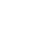 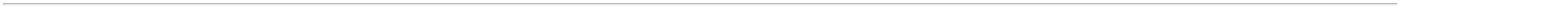 18/07/2023 12:48BionexoComercialCirurgicaRioclarenseLtda- SP;1 - Não atende acondição deR$R$56669125FUROSEMIDA 40 MG - COMPRIMIDO50137561----HIPOLABORCX----500,0607 0,0000pagamento/prazo.ComercialCirurgicaRioclarenseLtda- SPGENTAMICINA SOL INJ 40MG/ML 2ML - AMPOLA DEHYTAMICINA 80MG CX C/100AMPX 2ML, HYPOFARMAR$R$Ampola-80MG1,0633 0,0000ComercialCirurgicaRioclarenseLtda- SP120 MG/ML SOL RET CX 20 FRPLAS TRANS X 500 MLR$R$GLICERINA ENEMA SOL 12% FR. 500ML - FRASCO3937025858CLISTEROL, J.P.--9,8900 0,0000ComercialCirurgicaRioclarenseLtda- SP5MG COM CT BL AL PLAS TRANSX 200R$R$HALOPERIDOL 5 MG - HALO - COMPRIMIDOHALO, CRISTALIA200,2127 0,0000;1 e 4 - Nãoatende aComercialCirurgicaRioclarenseLtda- SPcondição depagamento/prazo.HIDROCORTISONA PO P/ SOL. INJ. 100 MG -FRASCO100 MG PO LIOF SOL INJ CX 50 FAVD TRANSR$R$668956245625--ANDROCORTIL, TEUTO BRAS.--3,4470 0,00002e 3 - Nãorespondeu e-mailde homologação.;1 e 2 - Nãoatende aComercialCirurgicaRioclarenseLtda- SPcondição depagamento/prazo.ANDROCORTIL 500MG CX C/50F-AS/DIL, teutoR$R$HIDROCORTISONA SOL. INJ. 500 MG - FRASCOf-a5,7990 0,00003e 4 - Nãorespondeu e-mailde homologação.IMIPENEN + CILASTATINA SOL. INJ. 500 MG ->FRASCO-AMPOLA. E QUANDO FOR O CASO DESISTEMA MONOVIAL. TEM QUE SER COMPATIVELCOM TODAS AS BOLSAS DE SISTEMA FECHADOEXISTENTES NO MERCADO. - FRASCOComercialCirurgicaRioclarenseLtda- SPIMIPENEM + CILASTATINASODICA, MIDFARMA500 MG + 500 MG PO SOL INJ IVCT 10 FA VD TRANSR$R$77777888899923467023904550565044--------------------------17,5590 0,0000ComercialCirurgicaRioclarenseLtda- SPINSULINA NPH - SOL INJ 100 U/ML 10ML -FRASCO/AMPOLA100 UI/ML SUS INJ CT FA VD INCX 10 MLR$R$INSUNORM N, ASPEN PHARMAINSUNORM R, ASPEN PHARMA2027,0600 0,0000;1 - NãoComercialCirurgicaRioclarenseLtda- SPrespondeu e-mailde homologação.2 e 3 - Nãorespondeu e-mailde homologação.INSULINA REGULAR - SOL INJ 100 U/ML 10ML -FRASCO/AMPOLA100 UI/ML SOL INJ CT FA VD INCX 10 MLR$R$39121025,9900 0,0000;1 - Não atingefaturamentomínimo. 2 e 3 -Não atende acondição deComercialCirurgicaRioclarenseLtda- SPLACTULOSE 667MG/ML CX C/50FRX 120ML AMEIXA, NUTRIEXR$R$LACTULOSE XPE 667MG/ML 120ML - FRASCO1221018344709826458FRFRCXFR5,8000 0,0000pagamento/prazo.ComercialCirurgicaRioclarenseLtda- SP;1 - Nãorespondeu e-mailde homologação.LEVOBUPIVACAINA SOL INJ 0.5% C/VASOCONSTRITOR 20ML - FRASCONOVABUPI 0,5% C/V CX C/10FA X20ML, CRISTALIAR$R$28,0000 0,0000ComercialCirurgicaRioclarenseLtda- SPHYPOCAINA 2% S/V CX C/100AMPX 5ML, HYPOFARMAR$R$LIDOCAINA 2% SOL INJ 20MG/ML 5ML-1,1800 0,0000ComercialCirurgicaRioclarenseLtda- SPXYLESTESIN 2% C/VC/EPINEFRINA CX C/10FA X 20MLSTERILE PACK, CRISTALIA;1 - Nãorespondeu e-mailde homologação.LIDOCAINA SOL INJ 2% C/ VASOCONSTRITOR 20MLR$R$-FRASCO9,7600 0,0000ComercialCirurgicaRioclarenseLtda- SPLIDOCAINA SOL INJ 2% S/ VASOCONSTRITOR 20MLFRASCOCLORIDRATO DE LIDOCAiNAMONOIDRATADO, HYPOFARMA20 MG/ML SOL INJ IV/IM CX 25 FAVD TRANS X 20 MLR$R$5828--4,9100 0,0000;1 - Nãorespondeu e-mailde homologação.ComercialCirurgicaRioclarenseLtda- SP5MG/ML SOL INJ CX 100 AMP VDAMB X 2 ML (EMB HOSP)R$R$METOCLOPRAMIDA SOL.INJ.10MG/2ML - AMPOLA4908METROFARMA, FARMACE2 - Não atende a 0,7088 0,0000condição depagamento/prazo.ComercialCirurgicaRioclarenseLtda- SP;1 - Não atende acondição depagamento/prazo.1MG/ML SOL INJ IV CT 5 AMP VDTRANS X 5 MLR$R$METOPROLOL - SOL INJ 1MG/ML 5ML13173BECA, HALEX ISTAR18,9000 0,0000ComercialCirurgicaRioclarenseLtda- SP;1 - Não atende acondição depagamento/prazo.MORFINA 10MG/ML CX C/100AP XR$R$MORFINA SOL INJ 10MG/ 1ML - DIMORF - AMPOLA 19927CX1ML GEN, HIPOLABOR1,9900 0,0000ComercialCirurgicaRioclarenseLtda- SPMORFINA SOL INJ 2MG/2ML S/ CONSERVANTE -DIMORF - AMPOLA1,0 MG/ML SOL INJ CX 50 ENVOLAMP VD AMB X 2 MLR$R$18560DIMORF, CRISTALIA-5,5000 0,0000https://bionexo.bionexo.com/jsp/RelatPDC/relat_adjudica.jsp5/918/07/2023 12:48Bionexo;1 - Não atende acondição deComercialCirurgicaRioclarenseLtda- SPNORMASTIG 0,5 MG/ML CXC/50AMP X 1ML, UNIAO/BIOLABpagamento/prazo.2 e 3 - Nãorespondeu e-mailde homologação.R$R$97NEOSTIGMINA SOL INJ 0.5MG/ ML - AMPOLA6480-------------------------1,1540 0,0000ComercialCirurgicaRioclarenseLtda- SPOLIGOELEMENTOS SOL. INJ. AMP. 2ML -> CROMIO.22,00 MG + 6,30 MG + 2,46 MG +102,50 MCG SOL INJ IV CX 50AMP VD TRANS X 2 MLOLIG-TRAT, CASULA EVASCONCELOSR$R$1111111111101 COBRE. MAGNESIO. ZINCO. COM OU SEM SELENIO. 21154AMPOLA-9,0000 0,0000-;1 - Não atende acondição depagamento/prazo.2 - Prazo devalidade inferior aComercialCirurgicaRioclarenseLtda- SPONDANSETRONA SOL INJ 4MG 2ML (2MG/ML) -AMPOLA DE 4MGCLORIDRATO DEONDANSETRONA, HIPOLABOR2 MG/ML SOL INJ IM/IV CX 100AMP VD AMB X 2 MLR$R$030509101216186455280634946565349995467101886484163711,7000 0,000012 meses.;1 - Nãorespondeu e-mailde homologação.ComercialCirurgicaRioclarenseLtda- SPPARACETAMOL CODEINA500MG/30MG CX C/16BLT X 6CPRGEN, GEOLABPARACETAMOL 500MG + FOSFATO DE CODEINAR$R$96382030MG GEN GENOM - COMPRIMIDO2 - Não atende a 0,5020 0,0000condição depagamento/prazo.;1 - Nãorespondeu e-mailde homologação.ComercialCirurgicaRioclarenseLtda- SP25 MG COM REV CX BL AL PLASTRANS X 200R$R$PROMETAZINA 25 MG - COMPRIMIDOPROMETAZINA SOL INJ 50 MG 2ML - AMPOLAPROPRANOLOL 40 MG - COMPRIMIDOSALBUTAMOL SPRAY 200 DOSES - UNIDADESINVASTATINA 20MG - COMPRIMIDOPAMERGAN, CRISTALIA2 - Não atende a 0,2000 0,0000condição depagamento/prazo.ComercialCirurgicaRioclarenseLtda- SP;1 e 2 - Nãoatende acondição dePROMETAZOL 25MG/ML CXC/100AP X 2ML, HIPOLABORR$R$-1,8902 0,0000pagamento/prazo.ComercialCirurgicaRioclarenseLtda- SPR$R$HIPOLABORCX-500,0413 0,0000;1 - Não atende acondição depagamento/prazo.2 - Nãorespondeu e-mailde homologação.ComercialCirurgicaRioclarenseLtda- SPAERODINI AER ORAL 100MCGSPRAY C/200 DOSES CX C/1FR,TEUTOR$R$c/200 doses13,3490 0,0000ComercialCirurgicaRioclarenseLtda- SP;1 - Nãorespondeu e-mailde homologação.R$R$CIMEDCX300,1031 0,0000;1 - Não atende acondição depagamento/prazo.2 e 3 - Nãorespondeu e-mailde homologação.ComercialCirurgicaRioclarenseLtda- SP20 MG PÓ LIÓF SOL INJ CT 50 FAVD TRANSR$R$24 TENOXICAM PO P/ SOL INJ 20MG - AMPOLA 20MGTEFLAN, UNIAO QUIMICA7,7400 0,0000;1 - Não atende acondição depagamento/prazo.2 - Nãorespondeu e-mailde homologação.ComercialCirurgicaRioclarenseLtda- SPTERBUTALINA 0,5MG/ML CXC/100AMP X 1ML GEN,HIPOLABORR$R$25TERBUTALINA SOL INJ 0.5MG/ 1ML - AMPOLAAmpola1,2900 0,0000ComercialCirurgicaRioclarenseLtda- SP;1 e 2 - Nãoatende acondição de50 MG/ ML SOL INJ IV/IM CX 25AMP VD TRANS X 1 MLR$R$28 TRAMADOL SOL INJ 50MG/ML 1ML - AMPOLA 50MG 28920TRAMADON, CRISTALIA1,7700 0,0000pagamento/prazo.TotalParcial:Total de Itens da Cotação: 129Total de Itens Impressos: 51Programaçãode EntregaPreçoUnitário FábricaPreçoProdutoCódigoFabricanteEmbalagemFornecedorComentárioJustificativaRent(%)AGUA PARA INJECAO 10ML CX C/Ello DistribuicaoLtda - EppR$R$6AGUA BIDESTILADA SOL. INJ. 10ML - AMPOLA5617---CAIXAnull-200 AMPOLAS - SAMTEC - SAMTEC0,2690 0,0000;1e 5 - Nãorespondeu e-mailde homologação.,3,4 e 7 - Nãoatende acondição depagamento/prazo.- Respondeuincorretamente oitem solicitado.220 % SOL INJ CT FA VD TRANS Ello DistribuicaoR$R$7ALBUMINA HUMANA SOL INJ 20% 50ML - FRASCO5991BLAUBIMAX, BLAUSIEGELnull50ML + EQPLtda - Epp205,0000 0,00006CEFAZOLINA SOL INJ 1G IV / EV - FRASCO/AMPOLA000MG1000 MG PO INJ CX 50 FA VDTRANSEllo DistribuicaoLtda - EppR$R$2560694890FAZOLON, BLAUnull-20013,6000 0,00001000 MG PO SOL INJ/INFUS IV CTFA VD I TRANS + DIL AMP VDTRANS X 10 MLCEFTRIAXONA PO P/SOL INJ 1G - FRASCO/AMPOLADE 1000MGCEFTRIAXONA DISSODICAHEMIEPTAIDRATADA, BLAUEllo DistribuicaoLtda - EppR$R$2279--nullnull--1003,0800 0,0000CIPROFLOXACINO SOL INJ 2MG/ML 200ML - FRASCO 3897700ML - UNIDADEHIFLOXAN, HALEX ISTAR2 MG/ML SOL INJ IV ENV PLASBOLS PVC TRANS SIST FECH XEllo DistribuicaoLtda - EppR$R$230,9900 0,0000https://bionexo.bionexo.com/jsp/RelatPDC/relat_adjudica.jsp6/9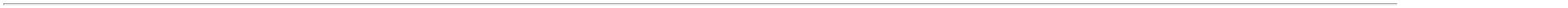 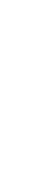 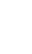 18/07/2023 12:48Bionexo200 ML;1 - Nãorespondeu e-mailde homologação.2 - Não atende a 3,2000 0,0000condição deCLINDAMICINA SOL INJ 150MG/ML 4ML - AMPOLADE 600 MG / 4ML - AMPOLA150MG/ML SOL INJ CX 50 AMP VD Ello DistribuicaoINC X 4 ML Ltda - EppR$R$33466699062034126748337745626-----------HYCLIN, HYPOFARMAnullnullnullnullnullnullnullnullnullnullnullpagamento/prazo.CLORETO DE SODIO SOL. INJ. 0.9% 100ML - BOLSACLORETO DE SODIO, FRESENIUS 9 MG/ML SOL INJ IV CX FR PLAS Ello DistribuicaoR$R$-----BOLSAKABITRANS SIST FECH X 100 MLLtda - Epp3,9600 0,0000DIPIRONA SOL INJ 500 MG/ ML 2ML - AMPOLA000MGDIPIRONA MONOIDRATADA,HYPOFARMA500 MG/ML SOL INJ CX 100 AMP Ello DistribuicaoVD AMB X 2 ML Ltda - EppR$R$111,0800 0,000010 MG/ML SOL INJ CX 100 AMP Ello DistribuicaoR$R$FUROSEMIDA SOL INJ 20 MG 2 ML - AMPOLAGLICOSE SOL INJ 5% 500ML - BOLSAGLICOSE SOL. INJ. 5% 250ML - BOLSA5622FUROSEMIDA, HALEX ISTARVD AMB X 2 MLLtda - Epp1,1390 0,0000GLICOSE 5% - 500ML CX/30 - 5%- Frasco/Ampola - INJETAVEL -FRESENIUS Frasco/AmpolaGLICOSE 5% - 500ML CX/30,FRESENIUSEllo DistribuicaoLtda - EppR$R$1132454476,6900 0,0000GLICOSE 5% 250 - FRESENIUS,FRESENIUSEllo DistribuicaoLtda - EppR$R$CX-5,8700 0,0000;1 ao 3 - Nãorespondeu e-mailde homologação.4 - Não atende a 4,9200 0,0000condição deMETRONIDAZOL SOL INJ 500MG 100ML BOLSA -BOLSA5 MG/ML SOL INJ IV CX 50 BOLS Ello DistribuicaoR$R$1372819572136482101027686METRONIDAZOL, JPPVC SIST FECH X 100 MLLtda - Epppagamento/prazo.;1 - Não atende acondição deMIDAZOLAM SOL INJ 15 MG/3 ML - DORMIRE -AMPOLACLOR. DE MIDAZOLAN 5MG/ML -3ML - FRESENIUSEllo DistribuicaoLtda - Epppagamento/prazo.2 - Nãorespondeu e-mailde homologação.R$R$CX1,9900 0,0000;1 - Não atende acondição dePIPERACILINA + TAZOBACTAM SOLUCAO INJETAVELPIPERACILINA SODICA +TAZOBACTAM SODICO, HALLER4 G + 500 MG PO LIOF SUS INJ Ello DistribuicaoCT 10 FA VD TRANS Ltda - EppR$R$111081119-FRASCO 4,5 G12,6000 0,0000pagamento/prazo.;1 ao 3 - Nãoatende aPROPOFOL SOL INJ 10 MG/ML 20 ML -FRASCO/AMPOLA10 MG/ML EMU INJ/INFUS IV CT 5 Ello DistribuicaoAMP VD TRANS X 20 ML Ltda - EppR$R$PROPOFOL, BLAU200condição depagamento/prazo.6,4500 0,0000SUGAMADEX SODICO SOL INJ 100MG/ML - 2ML -AMPOLA100 MG/ML SOL INJ/DIL INFUS IV Ello DistribuicaoCX 10 FA VD TRANS X 2 ML Ltda - EppR$R$SUGAMADEX SODICO, BLAU--54,9900 0,0000VITAMINAS DO COMPLEXO B SOL INJ 2ML => CADAAMPOLA É COMPOSTA POR 4MG DE CLORIDRATO DETIAMINA (VIT. B1) + 1MG DE FOSFATO SÓDICO DE29 RIBOFLAVINA (VIT. B2) + 2MG DE CLORIDRATO DEPIRIDOXINA (VIT. B6) + 20MG DE NICOTINAMIDA(VIT. B3) + 3MG DE DEXPANTENOL (PRO-VIT. B5) -AMPOLA . - AMPOLASOL INJ IM CX 100 AMP VD AMB X Ello DistribuicaoR$R$17557-HYPLEX B, HYPOFARMAnull2MLLtda - Epp1,9900 0,0000TotalParcial:Total de Itens da Cotação: 129Total de Itens Impressos: 17Programaçãode EntregaPreçoUnitário FábricaPreçoRent(%)ProdutoCódigoFabricanteEmbalagemFornecedorComentárioJustificativaMANTIDAN 100mg 20cp *M*(C1) -- EUROFARMA LABORATORIOSLTDAFARMATERMEDICAMENTOSLTDA;1 - Nãorespondeu e-mailde homologação.MANTIDAN 100mg 20cpM*(C1)R$R$9AMANTADINA 100MG - COMPRIMIDOAMIODARONA 100MG - COMPRIMIDO18624--CPCP6*1,1300 0,0000;1 - Não atende acondição depagamento/prazo.e 3 - Não atinge 0,5900 0,0000faturamentomínimo.AMIODARONA 100mg 30cpr*GENERICO * COTACAO --MEDLEY GENERICOSFARMATERMEDICAMENTOSLTDAAMIODARONA 100mg30cpr *GENERICO *COTACAOR$R$101019022;1 - Não atingefaturamentomínimo. 2 e 5 -Não respondeu e-mail dehomologação. 3 -Múltiplo deembalagem acimado solicitado. 4 -Não atende acondição deAZITROMICINA 500mg 3cp*MEDQUIMI GENERICO*(C1) --MEDQUIMICA IND.FARM.LTDAFARMATERAZITROMICINA 500mg 3cpR$R$16AZITROMICINA 500 MG - COMPRIMIDO5225-CPMEDICAMENTOS *MEDQUIMI GENERICO*LTDA (C1)63,1800 0,0000pagamento/prazo.https://bionexo.bionexo.com/jsp/RelatPDC/relat_adjudica.jsp7/9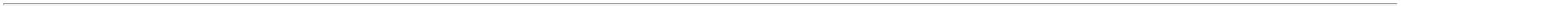 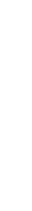 18/07/2023 12:48BionexoCARBONATO DE CALCIO 500mgFARMATERMEDICAMENTOSLTDACARBONATO DE CALCIO500mg 60cpr *M*COTACAO60cpr *M* COTACAO -- VECTORFARMACEUTICA COMERCIO EDISTRIBUICAO LTDAR$R$21CARBONATO DE CALCIO 500MG - COMPRIMIDO10083-CP-240,5100 0,0000;1,3 e 6 - Nãoatende acondição depagamento/prazo.2 e 4 - Nãorespondeu e-mail 0,3600 0,0000de homologação.CARVEDILOL 3,125mg 30cpr*GENERICO* -- BIOSINTETICAFARMACEUTICA LTDAFARMATERMEDICAMENTOSLTDACARVEDILOL 3,125mgR$R$23CARVEDILOL 3.125MG - COMPRIMIDO27665-CP6030cpr *GENERICO*5- Não atingefaturamentomínimo.FARMATERSLOW-K 600mg 20drg *M* --UNIAO QUIM.FARM.NAC.S/AR$R$35CLORETO DE POTASSIO 600MG - COMPRIMIDO10289-DRMEDICAMENTOS SLOW-K 600mg 20drg *M*LTDA-220,8900 0,0000;1,3 - Não atendea condição depagamento/prazo.2 e 5 - Nãorespondeu e-mailde homologação.IBUPROFENO 600mg 30cpr*GENERICO* -- PRATI,DONADUZZI CIA LTDAFARMATERMEDICAMENTOSLTDAIBUPROFENO 600mg 30cprR$R$70IBUPROFENO 600MG - COMPRIMIDO6986-CP6*GENERICO*0,7200 0,00004e 6 - Não atingefaturamentomínimo.;1 e 2 - Nãorespondeu e-mailde homologação.3 - Não atende acondição deIBUPROFENO 50mg/ml Gotas 30ml*GENERICO* -- LABORATORIOTEUTO BRASILEIRO S/AFARMATERMEDICAMENTOSLTDAIBUPROFENO SUSP ORAL 50MG/ML FR 30ML -FRASCOIBUPROFENO 50mg/mlGotas 30ml *GENERICO*R$R$7122958-FR12,9000 0,0000pagamento/prazo.4- Não atingefaturamentomínimo.;1 - Nãorespondeu e-mailde homologação.LEVOFLOXACINO 500mg 10cp*GERMED GENERICO*(C1) --GERMED FARMACEUTICA LTDAFARMATERMEDICAMENTOSLTDALEVOFLOXACINO 500mg10cp *GERMEDGENERICO*(C1)R$R$78LEVOFLOXACINO 500MG - COMPRIMIDO10200-CP22- Não atingefaturamentomínimo.2,2700 0,0000;1- Não atingefaturamentomínimo. 2,3 e 5 -Não respondeu e-mail deLORATADINA 10mg 12cpr*GENERICO* -- CIMEDINDUSTRIA S.A.FARMATERMEDICAMENTOSLTDALORATADINA 10mg 12cpr homologação. 4 -R$R$85LORATADINA 10MG - COMPRIMIDO21994-CP12*GENERICO*Não atende acondição de1,3400 0,0000pagamento/prazo.6- Não atingefaturamentomínimo.;1 - Nãorespondeu e-mailde homologação.2 - Não atende acondição deNEOMICINA+BACITRACINA Pom15g *GENERICO* -- MEDLEYGENERICOSFARMATERMEDICAMENTOSLTDANEOMICINA+BACITRACINAPom 15g *GENERICO*R$R$96NEOMICINA + BACITRACINA POMADA TUBO 15G17946-TB10,1500 0,0000pagamento/prazo.3- Não atingefaturamentomínimo.;1 - Não atingefaturamentomínimo. 3 e 4 -Não atende acondição deNISTATINA Creme Vag 60g+Aplic*GENERICO* -- GREENPHARMAQUIMICA E FARMACEUTICA LTDAFARMATERMEDICAMENTOSLTDANISTATINA Creme VagR$R$99NISTATINA CREME VAGINAL 60 G - TUBO5246-UN60g+Aplic *GENERICO*14,9500 0,0000pagamento/prazo.2- Nãorespondeu e-mailde homologação.;1 e 2 - Nãoatende aFARMATERMEDICAMENTOSLTDASACCHAROMYCES BOULARDII 200MG CAPSULA -CAPSULAREPOFLOR 200mg 6 caps *S* --LEGRANDREPOFLOR 200mg 6 caps*S*R$R$1115276779--CPAPcondição depagamento/prazo.4,3200 0,0000CITONEURIN 5000 3+3amp 1ml*M* MERCK -- MERCKS.A.IND.QUIM.FARMATERMEDICAMENTOSLTDATIAMINA+PIRIDOX+CIANOCOB(100+100+5)MG/2MLSOL INJ - AMPOLACITONEURIN 50003+3amp 1ml *M* MERCKR$R$37876-6,3300 0,0000TotalParcial:Total de Itens da Cotação: 129Total de Itens Impressos: 14FornecedorProgramaçãode EntregaPreçoUnitário FábricaPreçoProdutoCódigoFabricanteEmbalagemComentárioJustificativaRent(%)Carvao ativado 250g - Pote -Carvao ativado 250g - Pote -Carvao ativado 250g - Pote -INJEMEDInjemedMedicamentosEspeciais LtdaCarvao ativado 250g - Pote,INJEMEDCarvao ativado 250g - Pote- 1 - INJEMEDR$R$22CARVAO ATIVADO VEGETAL 250MG - FRASCO31623----85,0000 0,0000PRODUTO MANIPULADODE ACORDO COM A RDC67/2007, FATURAMENTOSULFATO DE MAGNESIO50%-10ML, INJEMEDMEDICAMENTOS ESPECIAISInjemed;1 - NãoSULFATO DE MAGNESIO SOL INJ 50% 10ML -AMPOLAR$R$1226038CAIXAACAIXAMedicamentos MINIMO R$250,00, FRETE respondeu e-mailEspeciais Ltda CIF, BOLETO BANCARIO 30 de homologação.DIAS. E-MAIL3,9800 0,0000hospitalar@injemed.com;1 - Nãorespondeu e-mailTIAMINA 100 MG/ ML AMPOLA 1ML, INJEMED MEDICAMENTOSESPECIAISInjemedMedicamentosEspeciais LtdaTIAMINA 100 MG/ML-1ML de homologação.CAIXA COM 10 AMPOLAS 2 - Não atende a 3,7800 0,0000R$R$126TIAMINA SOL INJ 100 MG/ML - AMPOLA34090condição depagamento/prazo.https://bionexo.bionexo.com/jsp/RelatPDC/relat_adjudica.jsp8/9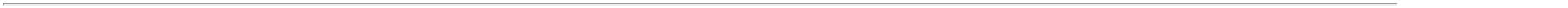 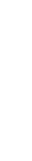 18/07/2023 12:48BionexoTotalParcial:Total de Itens da Cotação: 129Total de Itens Impressos: 3Programaçãode EntregaPreçoUnitário FábricaPreçoRent(%)ProdutoCódigoFabricanteEmbalagemFornecedorComentárioJustificativaLOGMEDDISTRIBUIDORAE LOGISTICAHOSPITALAREIRELI;1 - Não atingefaturamentomínimo.200 MG COM CT BL AL PLAS INC XR$R$2ACICLOVIR 200MG - COMPRIMIDOCLOPIDOGREL 75MG - COMPRIMIDO10291-----ACICLOVIR, TEUTO BRAS.null76250,2100 0,0000LOGMEDDISTRIBUIDORA;1 - Não atingefaturamentomínimo. 2 - Nãorespondeu e-mailde homologação.BISSULFATO DE CLOPIDOGREL,GERMEDR$R$33946827614950981794875 MG COM REV CT BL AL AL X 28 E LOGISTICAnullnullnullnull0,4200 0,0000HOSPITALAREIRELILOGMEDDISTRIBUIDORAE LOGISTICAHOSPITALAREIRELIR$R$78LEVOTIROXINA SODICA 25 MCG - COMPRIMIDOLEVOTIROXINA SODICA, MERCKComprimido--50,2450 0,0000LOGMEDDISTRIBUIDORAE LOGISTICAHOSPITALAREIRELICLORIDRATO DE LOPERAMIDA,GLOBO2 MG COM CT BL AL PLAS INC X12R$R$LOPERAMIDA 2 MG - COMPRIMIDO600,1400 0,0000;1 e 3 - NãoLOGMEDDISTRIBUIDORAE LOGISTICAHOSPITALAREIRELIrespondeu e-mailde homologação.2R$R$104OXIDO DE ZINCO + VIT. A+D TUBO 45G - TUBOSUAVEBABY, VITAMEDICPOM DERM CT BG X 45 G- Não atende a 6,6500 0,0000condição depagamento/prazo.TotalParcial:Total de Itens da Cotação: 129Total de Itens Impressos: 5Programaçãode EntregaPreçoUnitário FábricaPreçoProdutoCódigoFabricanteEmbalagemFornecedorComentárioJustificativaRent(%)MEDCOMCOMERCIO DEMEDICAMENTOSHOSPITALARESLTDA;1 - 1 - Nãorespondeu e-mailde homologação.50 MG PO LIOF SOL INJ CT 1 FAVD TRANSR$R$246CASPOFUNGINA 50MG - FRASCO/AMPOLA27561--BERK, EUROFARMAnull30680,5300 0,0000MEDCOMCOMERCIO DEMEDICAMENTOSHOSPITALARESLTDAMEROPENEM PO P/ SOL. INJ. 1G. FR/ AMP. 1000MG -FRASCO/AMPOLAMEROPENEM TRI-HIDRATADO,BIOCHIMICO1 G PO SOL INJ IV CX 25 FA VDTRANSR$R$8124597289nullnull-50013,9500 0,0000;1,3 e 4 - Nãoatende acondição depagamento/prazo.2 e 5 - Nãorespondeu e-mailde homologação.MEDCOM500 MG PO SOL INJ IM/IV CT FA COMERCIO DEVD TRANS + AMP DIL VD TRANS X MEDICAMENTOSSUCCINATO SODICO DEMETILPREDNISOLONA, BLAUR$R$88METILPREDNISOLONA SOL INJ 500MG - FRASCO-12,5600 0,00008MLHOSPITALARESLTDATotalParcial:Total de Itens da Cotação: 129Total de Itens Impressos: 3TotalGeral:Clique aqui para geração de relatório completo com quebra de páginahttps://bionexo.bionexo.com/jsp/RelatPDC/relat_adjudica.jsp9/9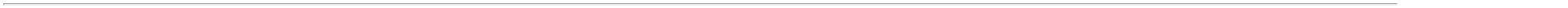 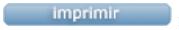 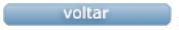 